24 February 2021Dear Headteacher/Art Co-ordinator/BursarACADEMIC YEAR 2021-2022 – ART PACKAGES BUY BACK If you wish to renew or book a new art provision for 2021-22 then please complete the booking form attached.The following documents can also be found on http://bso.bradford.gov.uk/Schools/CMSPage.aspx?mid=2164 Art Provision Information (also attached)Art Provision booking form (also attached)Pupil Premium information (also attached)Academic Year Calendar (also attached)Please return this form by Friday 21 May 2021.Academy Conversion – if your school is planning to change to academy/free school status in the 2021-2022 academic year please advise the service as soon as possible.  Any signed agreements will automatically move to the new academy/free school but we do require a date of the change in order to ensure the school is invoiced in the correct name.Yours sincerely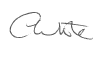 Carl White Head of Music & Arts Service (Acting)Please note there is no guarantee of receiving the same day/time for your provision if you have any specific requests please note this down on the SLA and we will do our best to accommodate.Bradford Council is fully committed to compliance with the requirements of the General Data Protection Regulation and the Data Protection Act 2018. “To learn more about how we use your information, go to www.bradford.gov.uk/privacy-notice and the Music & Arts Service Privacy Policy go to https://www.bradfordmusiconline.co.uk/site/changes-to-data-protection-legislation-25-may-2018/Our ref: Buy Back 2021-22Your ref:  Art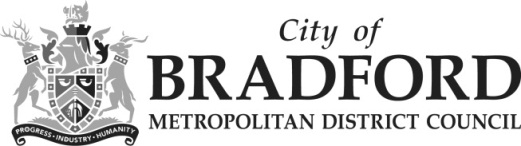 Department of 
Children’s Services 
– Aiming High for ChildrenMusic & Arts Service 21 Market Street SHIPLEYWest Yorkshire     BD18 3QDTel: 01274 434 970Email: schoolsmusicandarts@bradford.gov.ukThe Headteacher/Art Co-ordinator/BursarAll Bradford MDC Primary/Primary Special SchoolsDepartment of 
Children’s Services 
– Aiming High for ChildrenMusic & Arts Service 21 Market Street SHIPLEYWest Yorkshire     BD18 3QDTel: 01274 434 970Email: schoolsmusicandarts@bradford.gov.uk